                                                   ПРОЕКТ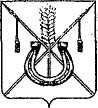 АДМИНИСТРАЦИЯ КОРЕНОВСКОГО ГОРОДСКОГО ПОСЕЛЕНИЯКОРЕНОВСКОГО РАЙОНАПОСТАНОВЛЕНИЕот _______   		                                                  			  № _____г. КореновскО признании утратившими силу некоторых постановлений администрации Кореновского городского поселения Кореновского районаВ целях приведения муниципальных нормативных правовых актов в соответствие с действующим законодательством, администрация Кореновского городского поселения Кореновского района п о с т а н о в л я е т:1. Признать утратившими силу:1.1. Постановление администрации Кореновского городского поселения Кореновского района от 3 марта 2016 года № 373 «Об утверждении Порядка предоставления субсидии муниципальным унитарным предприятиям из бюджета Кореновского городского поселения Кореновского района»;1.2. Постановление администрации Кореновского городского поселения Кореновского района от 29 марта 2016 года № 545 «О внесении изменений в постановление администрации Кореновского городского поселения Кореновского района от 3 марта 2016 года № 373 «Об утверждении Порядка предоставления субсидии муниципальным унитарным предприятиям из бюджета Кореновского городского поселения Кореновского района».2. Общему отделу администрации Кореновского городского поселения Кореновского района (Устинова) официально обнародовать настоящее                            постановление и обеспечить его размещение на официальном сайте администрации Кореновского городского поселения Кореновского района в информационно-телекоммуникационной сети «Интернет».3. Контроль за выполнением настоящего постановления возложить на заместителя главы Кореновского городского поселения Кореновского района М.В. Колесову. 4. Постановление вступает в силу после его официального обнародования.ГлаваКореновского городского поселенияКореновского района      				         	    		     Е.Н. Пергун